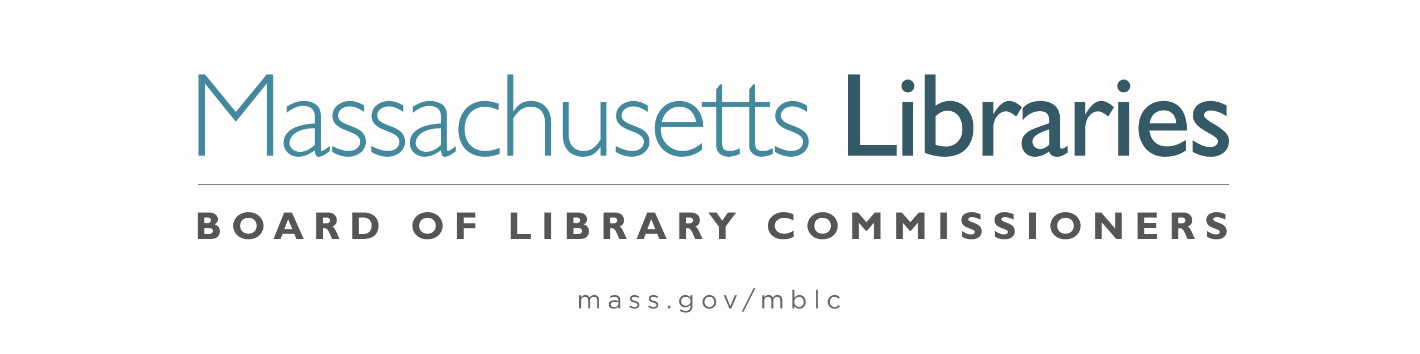 Welcome.  Thank you for attending this meeting of the Massachusetts Board of Library Commissioners.  Please remember that as part of the meeting agenda there is a time at the end of the meeting for public comment.  Should you wish to address the Board during a particular item, please wait to be recognized by the chair.Note: Agenda may include items not reasonably expected 48 hours before the meeting.Thursday, September 1, 2022  10:00 A.M./ Refreshments 9:30 A.M. Worcester Public Library, Worcester, MAAgenda- Regular Monthly MeetingCall to orderWelcomeSpeaker:	Jason Homer, Director of the Worcester Public LibraryRoll Call of CommissionersSpeaker:	Debby Conrad, Chair	                     Approval of Minutes- August 4, 2022 Minutes (ACTION)		 Speaker:	Debby Conrad, ChairChair’s Report							 Speaker:	Debby Conrad, Chair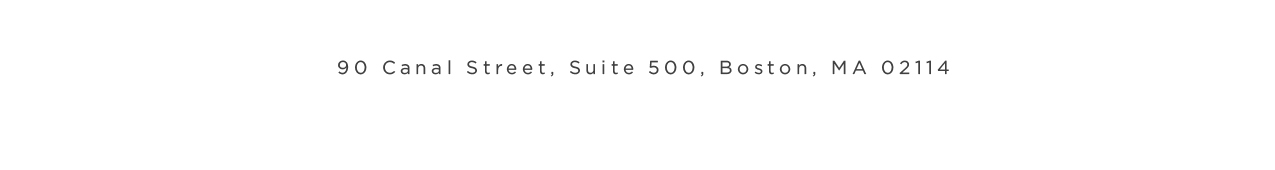 Commissioner Reports					 Speaker:	Debby Conrad, ChairDirector’s Report						 Speaker:	James M. Lonergan, Director Legislative ReportSpeaker:	Mary Rose Quinn, Head of State Programs/ Government LiaisonDiscussion of the FY2024 Legislative Agenda (ACTION)   Speakers:	James Lonergan, DirectorMary Rose Quinn, Head of State Programs/ Government LiaisonPresenting a summary of the proposed changes to the Massachusetts Public Library Construction Program (MPLCP) Regulations in preparation for the next grant roundSpeakers:	Lauren Stara, Library Building Specialist		Andrea Bono-Bunker, Library Building Specialist    Discussion/ review of policies for the FY2025 State Aid to Public Libraries ProgramSpeakers:	Mary Rose Quinn, Head of State Programs/ Government Liaison		Jen Inglis, State Aid Specialist   Discussion of EDI- Equity, Diversity and Inclusion Initiatives Speaker:	James Lonergan, DirectorReport from Massachusetts Library System (MLS)		 Speaker:	Sarah Sogigian, Executive Director	 	Massachusetts Library System (MLS) Public Comment						Old Business 	Adjournment 		Debby Conrad, ChairZoom Meeting Informationhttps://us02web.zoom.us/j/85257973421?pwd=TklMOTZMc3pOUGo2ZTFIMXZMb0JOUT09Meeting ID: 852 5797 3421/ Passcode: 530877
Dial in number: (646) 558-8656/ Meeting ID: 852 5797 3421